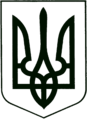    УКРАЇНА
    МОГИЛІВ-ПОДІЛЬСЬКА МІСЬКА РАДА
  ВІННИЦЬКОЇ ОБЛАСТІ    ВИКОНАВЧИЙ КОМІТЕТ РІШЕННЯ№29             Від 23.02.2017 р.                                                м. Могилів-Подільський  Про приватизацію державного житлового фонду      Керуючись ст.ст. 30, 40 Закону України “Про місцеве самоврядування в Україні ”, ст. ст. 9, 15, 63 Житлового кодексу України, відповідно до вимог Закону України “Про приватизацію державного житлового фонду ”, Положення про порядок передачі квартир (будинків) у власність громадянам, затвердженого наказом Держкомунгоспу від 15.09.92 р., розглянувши  матеріали щодо відповідних розрахунків із зазначеного питання,-                                  виконком міської ради ВИРІШИВ: 1. Передати безоплатно у приватну власність (приватизувати) та оформити право приватної власності на квартиру державного житлового фонду квартиронаймачу _____________________________, склад сім’ї – 2 чоловіка, в тому числі сину - _________________________, на 2-х кімнатну квартиру №___, по вул. Грецькій, ___, загальною площею 41,7кв.м, відновною вартістю 1,9 грн., при розрахунку санітарної норми безоплатної передачі загальної площі житла 52 кв.м, з наданням житлових чеків на суму 7,5 грн..2. Власнику зазначеному в цьому рішенні житлової квартири укласти з відповідними організаціями по обслуговуванню і ремонту житла угоду про участь у витратах щодо утримання (обслуговування) та ремонту будинку (житла) на прибудинковій території.          2.2. Користування прибудинковою територією, закріпленою за житловим будинком, в якому розміщена приватизована житлова квартира, здійснювати в умовах і порядку, передбаченим Земельним кодексом України.3. Контроль за виконанням даного рішення покласти на заступника міського голови з питань діяльності виконавчих органів Кригана В.І.. 	       Міський голова					        П. Бровко